DLA RODZICÓW I DZIECI Z GRUPY IVKonsultacje z nauczycielami w godzinach 8.00-15.00Witamy serdeczne w dniu 10.12.2020r. naszym tematem jest „To już zima ”. Realizowane treści pomogą dzieciom utrwalić charakterystyczne cechy aktualnej pory roku. Zabawa z wykorzystaniem rymowanki:                                                                                                         Dzieci :                                                                                 w powietrzu kreślą uśmiech,Raz i dwa raz i dwa.                                                           Jaki humor każdy ma?Trzy i cztery, trzy i cztery.Czy chodzicie na spacery?                                                 Maszerują w miejscu.Pięć i sześć, pięć i sześć.Powiedzcie kolegom: cześć.                                                Przybijają piątkę,Siedem osiem, siedem osiem.                                             Wyciągają ręce do rodzica.Kogoś do tańca zaproście.Zabawa oddechowa ,,Kulki z gazet” Każde dziecko otrzymuje stronę z gazety i rwie ją na dwie części. Następnie zgniata je mocno w kulki i układa na otwartej dłoni, przeliczając, ile ich jest. Nabiera powietrza  i mocnym wydechem ustami zdmuchuje kulki z dłoni. Powtarza ćwiczenie kilka razy, a następnie w rzuca jedną kulką do obręczy. Drugą podrzuca do góry i łapie, starając się, aby nie spadła na podłogę.
II.  Zajęcie I.  Słuchanie i rozmowa na temat wiersza „ZIMOWA PIOSENKA”  -   Ireny Suchorzewskiej              

Lubię śnieżek,
Lubię śnieg,
Chociaż w oczy                    
Prószy.                                

Lubię mrozik,
Lubię mróz,
Chociaż marzną
Uszy.

Lubię wicher,
Lubię wiatr,
Chociaż mnie
Przewiewa.

Lubię zimę,
Idę w świat
I wesoło
Śpiewam.  Rozmowa na temat wiersza - co lubi autorka wiersza?- Co niedobrego robi śnieg (mróz, wiatr?)- Czy lubicie zimę ? Dlaczego?-  Jak powinniśmy się ubierać zimą? Dlaczego?-   Co powinniśmy mieć na rękach? Dlaczego?-    Co powinniście zrobić , gdy przemoczycie ubrania?Zajecie II.„Śniegowe kule” - ćwiczenie kształtujące orientację przestrzenną; każde dziecko zgniata kartkę papieru śniadaniowego i wykonuje polecenia:- połóż kulę na dłoni- podnieś kulę wysoko- połóż kulę przed sobą - połóż kulę obok siebieZabawa ruchowa „Wyliczanka” Włosy, nosek, uszy, broda wyliczankę skończyć szkoda.      – obrót wokół własnej osi Łokcie, brzuszek, plecy, pięty – każdy z nas jest uśmiechnięty.    – obrót wokół własnej osi Łydki, uda, dłonie, ręce, – pokazywać chcemy więcej.       – obrót wokół własnej osi z przysiadem                                             (B. Szelągowska)Zabawa zręcznościowa „Celny rzut”- każde dziecko bierze kartkę, na której stoi, zgniata ją w dłoniach tworząc kulę. Następnie dzieci trenują rzuty do celu wrzucając papierowe kule do kosza.Karty pracy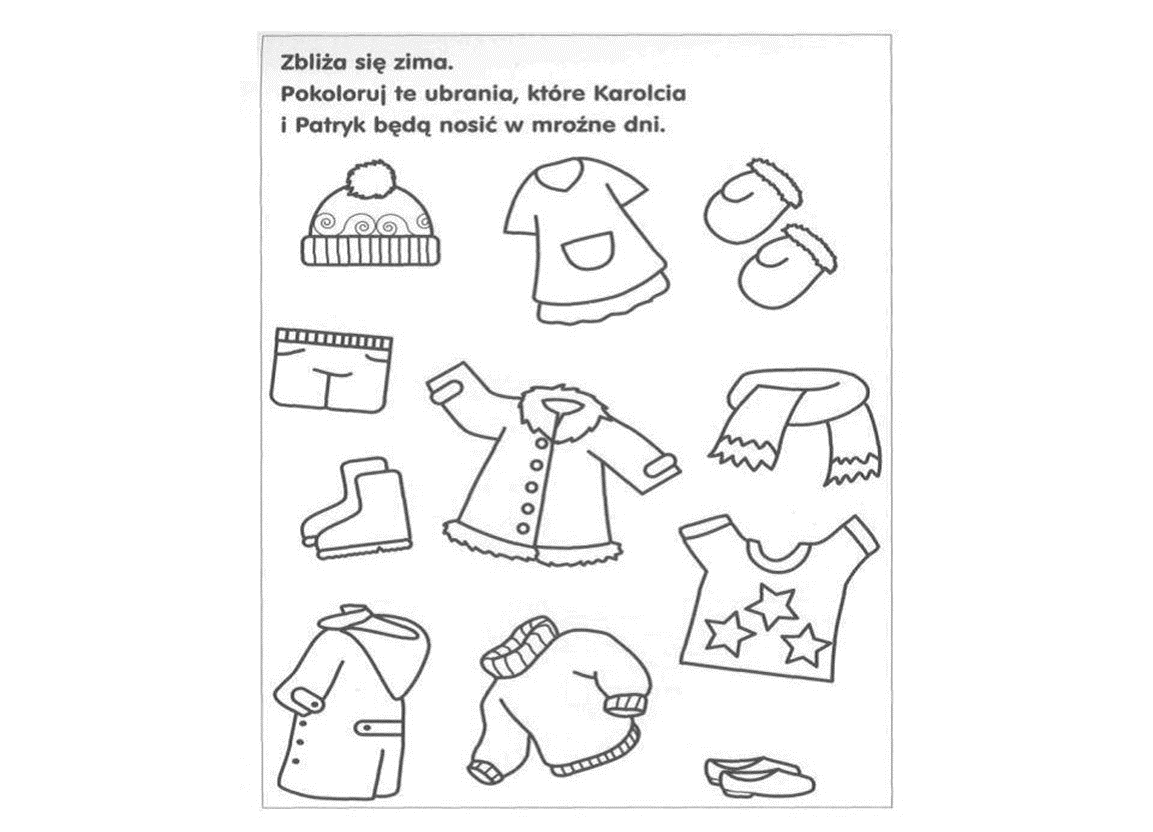 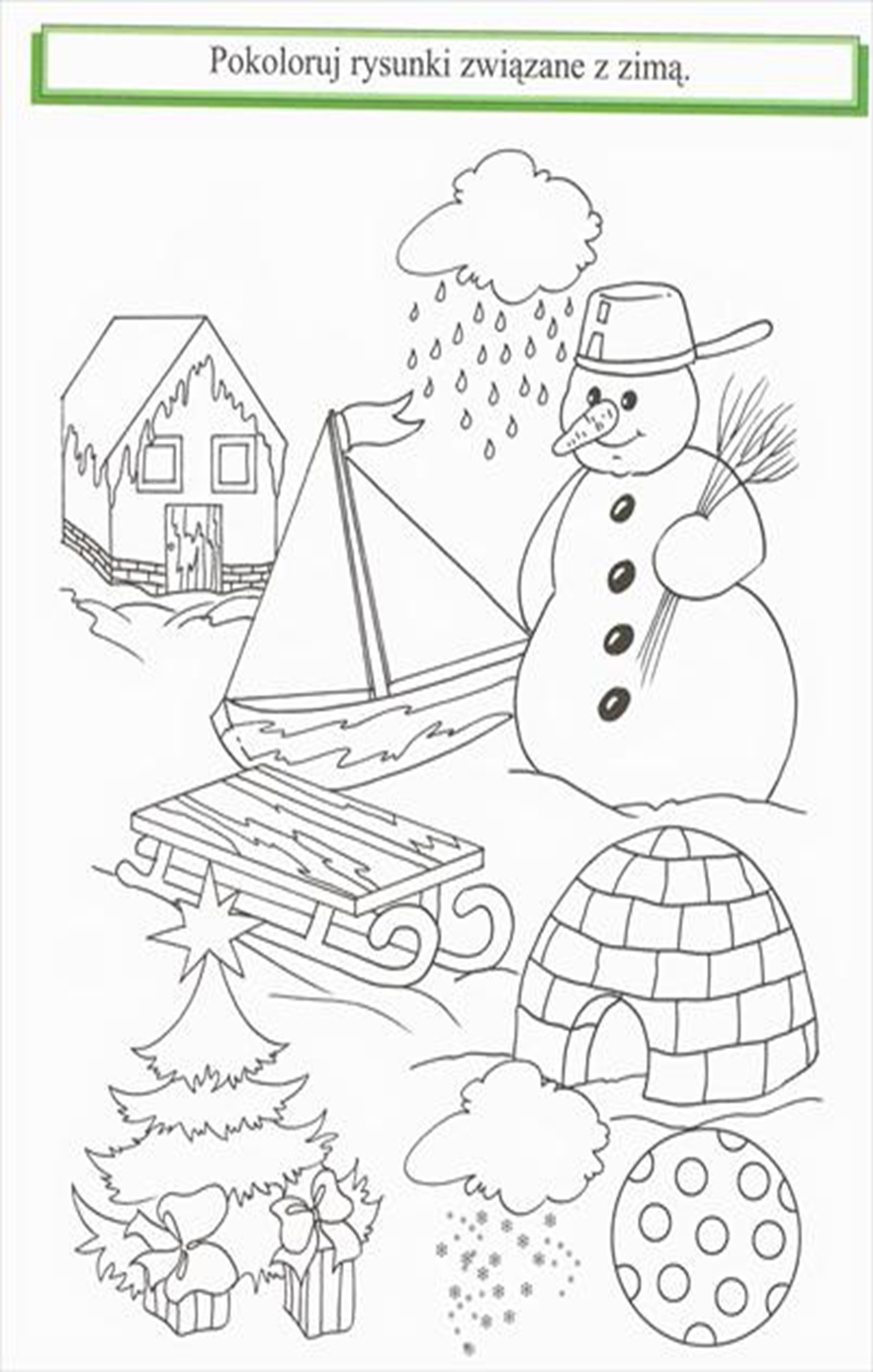 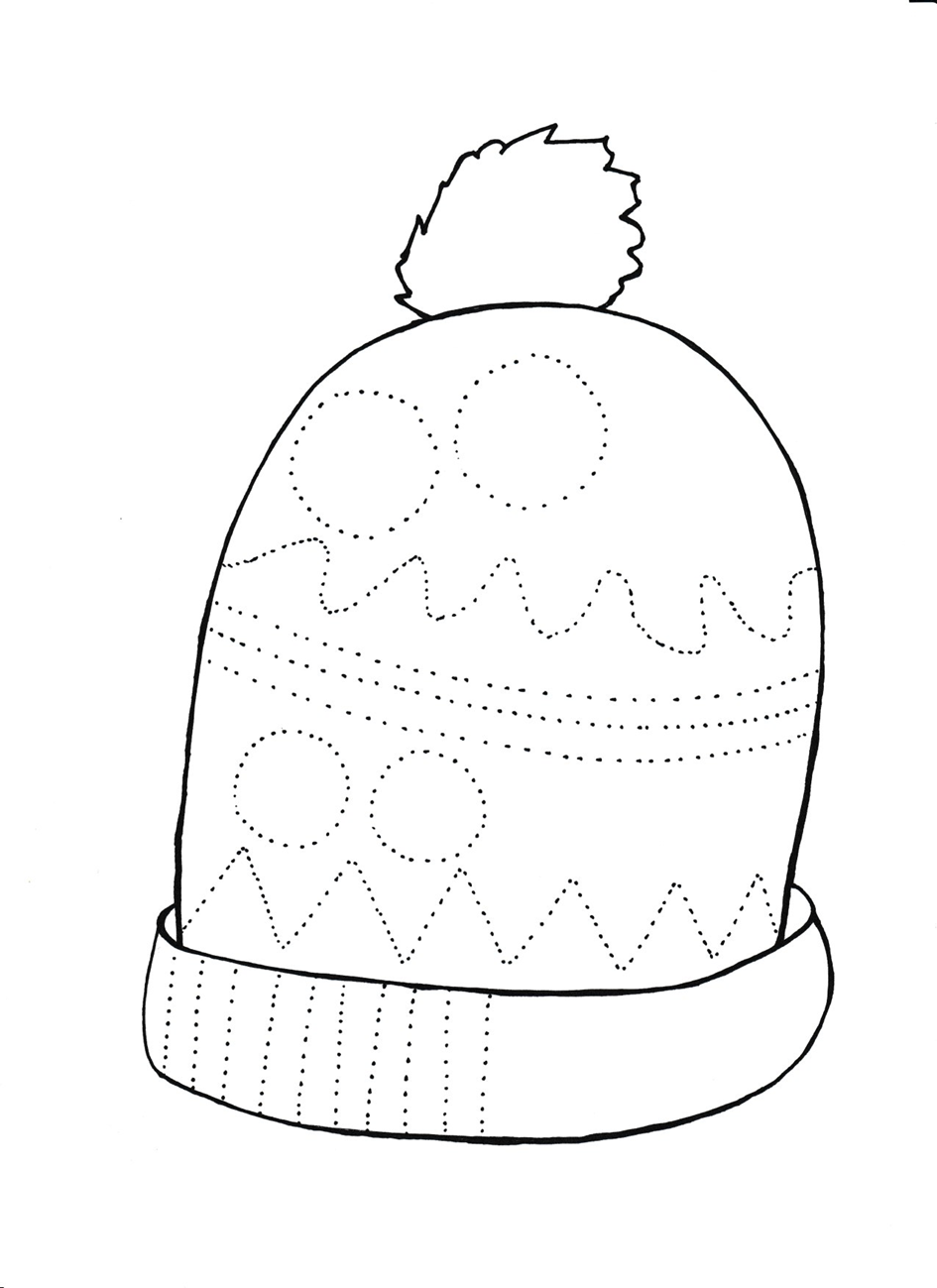 